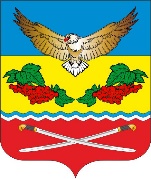 АДМИНИСТРАЦИЯКАЛИНИНСКОГО СЕЛЬСКОГО ПОСЕЛЕНИЯЦИМЛЯНСКОГО РАЙОНА  РОСТОВСКОЙ ОБЛАСТИПОСТАНОВЛЕНИЕ07.09.2023                                   № 63                            ст. КалининскаяВ соответствии со статьей 160.1 Бюджетного кодекса Российской Федерации, Администрация Калининского сельского поселения ПОСТАНОВЛЯЕТ:1. Утвердить порядок осуществления органами муниципальной власти бюджетных полномочий главных администраторов доходов бюджета Калининского сельского поселения согласно приложения № 1.2. Закрепить за органами муниципальной власти перечень источников доходов бюджета Калининского сельского поселения согласно приложения № 2.3. Контроль за выполнением постановления возложить не начальника сектора экономики и финансов администрации калининского сельского поселения Комленко О.Ю.Глава Администрации Калининского сельского поселения                                    А.Г. СавушинскийПостановление вноситсектор экономики и финансов   Приложение № 1к постановлениюАдминистрации Калининскогосельского поселения от 07.09. 2023 № 63 ПОРЯДОКОСУЩЕСТВЛЕНИЯ ОРГАНАМИ МУНИЦИПАЛЬНОЙ ВЛАСТИ И ( ИЛИ ) НАХОДЯЩИМИСЯ В ИХ ВЕДЕНИИ КАЗЕННЫМИ УЧРЕЖДЕНИЯМИ, БЮДЖЕТНЫХ ПОЛНОМОЧИЙ ГЛАВНЫХ АДМИНИСТРАТОРОВ ДОХОДОВ БЮДЖЕТА КАЛИНИНСКОГО СЕЛЬСКОГО ПОСЕЛЕНИЯ1. Органы муниципальной власти, и (или) находящимися в их ведении казенными учреждениями, (далее - главные администраторы доходов бюджета) в качестве главных администраторов доходов бюджета поселения:1.1. Формируют и утверждают перечень администраторов доходов бюджетов, подведомственных главному администратору доходов бюджета;1.2. Формируют и представляют в финансовый орган следующие документы:прогноз поступления доходов в сроки, установленные нормативными правовыми актами, по форме, утвержденной  финансовым органом;аналитические материалы по исполнению бюджета района в части доходов;сведения, необходимые для составления проекта бюджета поселения;сведения, необходимые для составления и ведения кассового плана;сведения о закрепленных за ним источников доходов для включения в перечень источников доходов и реестры источников доходов бюджета поселения.1.3. Формируют и представляют бюджетную отчетность главного администратора доходов бюджета поселения по формам и в сроки, которые установлены законодательством Российской Федерации. 1.4. Исполняют полномочия администратора доходов бюджета поселения по доходам, полученным в виде безвозмездных поступлений.1.5. Утверждают методику прогнозирования поступлений доходов в бюджет поселения, включающую все доходы, в отношении которых они осуществляют полномочия главных администраторов доходов, в соответствии с общими требованиями к такой методике, установленной Правительством Российской Федерации.1.6. Определяют порядок принятия решений о признании безнадежной к взысканию задолженности по платежам в бюджет в соответствии с общими требованиями, установленными Правительством Российской Федерации.2. Главные администраторы доходов бюджета не позднее 15 дней до начала финансового года утверждают и доводят до своих органов (подразделений) и казенных учреждений, находящихся в их ведении, порядок осуществления и наделения их полномочиями администратора доходов бюджета поселения, который должен содержать следующие положения:2.1. Закрепление за подведомственными администраторами доходов бюджетов источников доходов бюджета, полномочия по администрированию которых они осуществляют, с указанием нормативных правовых актов, являющихся основанием для администрирования данного вида платежа. При формировании перечня источников доходов необходимо отразить особенности, связанные с их детализацией, если такое право дано главному администратору доходов бюджета в соответствии с законодательством Российской Федерации;2.2. Наделение администраторов доходов бюджета в отношении закрепленных за ними источников доходов бюджет поселения следующими бюджетными полномочиями:начисление, учет и контроль за правильностью исчисления, полнотой и своевременностью осуществления платежей в бюджет, пеней и штрафов по ним;взыскание задолженности по платежам в бюджет, пеней и штрафов;принятие решений о возврате излишне уплаченных (взысканных) платежей в бюджет, пеней и штрафов, а также процентов за несвоевременное осуществление такого возврата и процентов, начисленных на излишне взысканные суммы, и представление в орган Федерального казначейства поручений (сообщений) для осуществления возврата в порядке, установленном Министерством финансов Российской Федерации.принятие решения о зачете (уточнении) платежей в бюджет поселения и представление соответствующего уведомления в орган Федерального казначейства;2.3. Определение порядка заполнения (составления) и отражения в бюджетном учете первичных документов по администрируемым доходам бюджетов или указание нормативных правовых актов Российской Федерации, регулирующих данные вопросы.2.4. Определение порядка и сроков сверки данных бюджетного учета администрируемых доходов бюджетов в соответствии с нормативными правовыми актами Российской Федерации.2.5. Определение порядка действий администраторов доходов бюджетов при уточнении невыясненных поступлений в соответствии с нормативными правовыми актами Российской Федерации, в том числе нормативными правовыми актами Министерства финансов Российской Федерации,2.6. Определение порядка, форм и сроков представления администратором доходов бюджета главному администратору доходов бюджета сведений и бюджетной отчетности, необходимых для осуществления полномочий главного администратора доходов бюджета;2.7. Определение порядка и сроков представления бюджетной отчетности в орган, организующий исполнение бюджета поселения по доходам.2.8. Предоставление информации, необходимой для уплаты денежных средств физическими и юридическими лицами за муниципальные услуги, а также иных платежей, являющихся источниками формирования доходов бюджета поселения.2.9. Определение порядка действий администраторов доходов бюджета поселения по взысканию дебиторской задолженности по платежам в бюджет, пеням и штрафам по ним в досудебном порядке (с момента истечения срока уплаты соответствующего платежа в бюджет (пеней, штрафов) до начала работы по их принудительному взысканию).2.10. Требование об установлении администраторами доходов бюджета поселения регламента реализации полномочий по взысканию дебиторской задолженности по платежам в бюджет, пеням и штрафам по ним, разработанного в соответствии с общими требованиями, установленными Министерством финансов Российской Федерации.2.11. Иные положения, необходимые для реализации полномочий администратора доходов бюджета.3. Главные администраторы (администраторы) доходов бюджетов до начала очередного финансового года доводят до плательщиков сведения о реквизитах счетов и информацию о заполнении расчетных документов.4. Администраторы доходов бюджетов в 2-недельный срок после доведения до них главным администратором доходов бюджетов, в ведении которого они находятся, порядка осуществления полномочий администратора доходов бюджетов, заключают с управлением Федерального казначейства соглашение об информационном взаимодействии по форме, утвержденной Федеральным казначейством, а также обеспечивают заключение соглашений (договоров) об обмене информацией в электронном виде. 5. В случае изменения состава и (или) функций главных администраторов доходов бюджетов главный администратор доходов бюджетов, который наделен полномочиями по их взиманию доводит эту информацию до сектора экономики и финансов Администрации Калининского сельского поселения.6. Формирование документов, содержащих сведения, составляющие государственную тайну, осуществляется в соответствии с законодательством Российской Федерации о государственной тайне.7. Администрирование доходов бюджета поселения в части безвозмездных поступлений осуществляется главными администраторами доходов бюджета поселения, уполномоченными в соответствии с Перечнем главных администраторов доходов бюджета поселения, утвержденным постановлением Администрации Калининского сельского поселения, согласно общим требованиям, установленным Правительством Российской Федерации.Приложение № 2к постановлениюАдминистрации Калининского сельского поселеняот 07.09. 2023 № 63ПЕРЕЧЕНЬИСТОЧНИКОВ ДОХОДОВ БЮДЖЕТА КАЛИНИНСКОГО СЕЛЬСКОГО ПОСЕЛЕНИЯ, ЗАКРЕПЛЯЕМЫХ ЗА ОРГАНАМИ МУНИЦИПАЛЬНОЙ ВЛАСТИО порядке осуществления органамимуниципальной власти бюджетныхполномочий главных администраторовдоходов бюджета Калининского сельского поселенияКод бюджетной  классификации Российской ФедерацииКод бюджетной  классификации Российской ФедерацииИсточники доходов бюджета сельского поселения, администрирование которых осуществляется органами муниципальной властиглавного админист-ратора доходовВида (подвида) доходов бюджета муниципального образования «Калининское сельское поселение»Источники доходов бюджета сельского поселения, администрирование которых осуществляется органами муниципальной власти1239511 08 04020 01 1000 110Государственная пошлина за совершение нотариальных действий должностными лицами органов местного самоуправления,уполномоченными в соответствии сзаконодательными актами Российской Федерации на совершение нотариальных действий9511 08 04020 01 4000 110Государственная пошлина за совершение нотариальных действий должностными лицами органов местного самоуправления, уполномоченными в соответствии с законодательными актами Российской Федерации на совершение нотариальных действий9511 13 02065 10 0000 130Доходы, поступающие в порядке возмещения расходов, понесенных в связи с эксплуатацией имущества сельских поселений9511 13 02995 10 0000 130Прочие доходы от компенсации затрат бюджетов сельских поселений9511 14 020 52 10 0000 410Доходы от реализации имущества, находящегося в оперативном управлении учреждений, находящихся в ведении органов управления поселений (за исключением имущества муниципальных бюджетных и автономных учреждений), в части реализации основных средств по указанному имуществу9511 14 020 52 10 0000 440Доходы от реализации имущества, находящегося в оперативном управлении учреждений, находящихся в ведении органов управления поселений (за исключением имущества муниципальных бюджетных и автономных учреждений), в части реализации материальных запасов по указанному имуществу9511 14 02053 10 0000 410Доходы от реализации иного имущества, находящегося в собственности сельских поселений (за исключением движимого имущества муниципальных бюджетных и автономных учреждений, а также имущества муниципальных унитарных предприятий, в том числе казенных), в части реализации основных средств по указанному имуществу9511 17 01050 10 0000 180Невыясненные поступления, зачисляемые в бюджеты сельских поселений9511 17 05050 10 0000 180Прочие неналоговые доходы бюджетов сельских поселений9511 17 15030 10 0000 150Инициативные платежи, зачисляемые в бюджеты сельских поселений